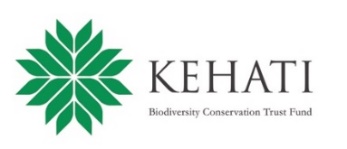 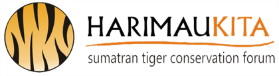 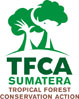 FORMULIR PENDAFTARAN LOMBA VIDEO EDUKASI DAN KAMPANYE PERLINDUNGAN HARIMAU SUMATERAIdentitas Pribadi/KelompokNama (Ketua Kelompok) / ID (KTP, SIM, Kartu Pelajar, dll)Nama Anggota / ID (KTP, SIM, Kartu Pelajar, dll)Organisasi/Lembaga (jika ada)Alamat (pribadi/ketua kelompok/organisasi)Nomor Telp/Handphone (bisa lebih dari satu)Alamat EmailJudul VideoDurasi Caption Video